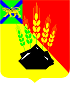 ДУМАМИХАЙЛОВСКОГО МУНИЦИПАЛЬНОГО  РАЙОНА  Р Е Ш Е Н И Е с. Михайловка25.09.2019 г.	                                                                                    № 419  О награждении Почетной грамотой Думы Михайловского муниципального района      Руководствуясь Положением  «О Почетной грамоте Думы Михайловского муниципального района» и на основании  ходатайств: директора МБО ДО «ЦДТ», директора ММБУК ММР «МКИО»,  и.о. главы Григорьевского сельского поселения, руководителя отдела  по Михайловскому муниципальному району департамента труда и социального развития Приморского края,  директора РУ «Новошахтинское» - филиал ООО «Приморскуголь» начальника отдела Министерства внутренних дел Российской Федерации по Михайловскому району, Дума Михайловского муниципального района					Р Е Ш И Л А:     1. Наградить Почетной грамотой Думы Михайловского муниципального района за высокий профессионализм в работе, добросовестный труд, активное участие в жизни коллектива   и в связи с празднованием  93-ей годовщины образования Михайловского муниципального района:      1.1.  Гавриленко Валентину Александровну - заместителя директора МБО ДО «Центр детского творчества» с. Михайловка;     1.2. Брагину Ирину Александровну - педагога дополнительного образования МБО ДО «Центр детского творчества» с. Михайловка;     1.3. Олейникову  Ирину Сергеевну - педагога дополнительного образования МБО ДО «Центр детского творчества» с. Михайловка;    1.4.   Шпакову Ольгу Анатольевну -  продавца магазина «ИП Сызмас»;    1.5    Матюхину Владимиру Владимировну - ведущего инспектора учета и выплат социальных программ, отдела  по Михайловскому муниципальному району департамента труда и социального развития Приморского края;       1.6. Капитула Дениса Викторовича – начальника участка разрезоуправления «Новошахтинское – филиал ООО «Приморскуголь»;                   1.7.     Клочан  Михаила Александровича – сторожа  филиала Никольский АО «Примавтодор» производственный участок Михайловский;       1.8. Панасенко Елену Александровну – инспектора группы охраны общественного порядка отдела Министерства внутренних дел Российской Федерации по Михайловскому району.  2. Наградить Почетной грамотой Думы Михайловского муниципального района за добросовестный труд, большой вклад в развитие культуры Михайловского муниципального  района и в связи с 70-ти летним юбилеем:Толстунову Антонину Михайловну - участницу народного хора «Россияночка»  районного Дома культуры с. Михайловка.        3.  Настоящее решение вступает в силу со дня его принятия.Председатель Думы Михайловскогомуниципального района                                                            В.В.Ломовцев